Методические рекомендации в помощь родителям  и воспитателям детей дошкольного возрастаКАРТОТЕКА ИГР ДЛЯ ЗАНЯТИЙ ТРИЗ С ДЕТЬМИ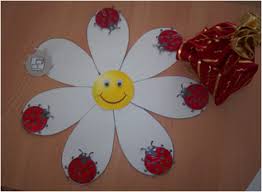 Составила воспитатель Ладонова Л.Н.Что умеет делать? (игра для детей с 3-х лет)Цель: на формирование умения выявлять функции объектаПравила игры: Ведущий называет объект. (Объект можно показать или загадать с помощью игры "Да-Нет" или загадки). Дети должны определить, что умеет делать объект или что делается с его помощью.Ход игры:Воспитатель: Телевизор.Дети: Может сломаться, может показывать разные фильмы, мультфильмы, песни, может пылиться, включаться, выключаться.В: Что может мяч?Д: Прыгать, катиться, плавать, сдуться, потеряться, лопнуть, подпрыгивать, пачкаться, лежать.В: Давайте пофантазируем. Наш мяч попал в сказку " Колобок". Как он может помочь Колобку?Примечание: Можно перемещать объект в фантастические, нереальные ситуации и смотреть, какими дополнительными функциями обладает объект.Базис личностной культуры.В: Вежливый человек - это какой и что умеет делать?Д: Здороваться, вежливо провожать гостей, заботиться о больном человеке или собаке, он может уступать место в автобусе или трамвае старушке, а еще сумку донести.В: Еще?Д: Выручить из беды или трудного положения другого человека.В: Что может растение?Д: Расти, пить воду, расцветать, закрываться, может качаться от ветра, может погибнуть, может вкусно пахнуть, а может и невкусно, может колоться.В: Что может слон?Д: Слон умеет ходить, дышать, расти. Слон добывает себе пищу, перевозит грузы, людей, выступает в цирке. Он помогает людям в хозяйстве: бревна даже таскает.В: Что может дождь?Д: Растворить лед.В: Когда и почему?Д: Когда ярко светит солнце, тепло.В: Что еще может лед?Д: Лед может расколоться, треснуть.В: А какие полезные функции у льда?Д: Его нужно прикладывать к шишке (ушибу). Продукты хранятся в холодильнике, а там есть лед.В: Что можно делать со льдом?Д: Можно раскрашивать красками, сделать разноцветные льдинки. Можно кататься по льду на коньках и просто на ногах. Льдинками можно украшать всякие снежные постройки.В: Что может дождь?Д: Капать, литься как из ведра, создать лужи, поливать растения. Дождь делает воздух свежим, моет дороги, чтобы они были чистыми и красивыми. Дождь может моросить.Раньше-позже  (с 3-х летнего возраста).Цель: учить детей составлять логическую цепочку действий, закреплять понятия"сегодня","завтра","вчера"…  развивать речь, память.Правила игры:Ведущий называет какую-либо ситуацию, а дети говорят, что было до этого, или что будет после. Можно сопровождать показом (моделирование действия). Ход игры:В: Мы сейчас с вами на прогулке. А что было до того, как мы вышли на прогулку?Д: Мы одевались на прогулку.В: А до этого?Д: Перед тем как одеться, мы складывали игрушки, а до этого мы играли в строителей, а еще раньше завтракали…В: Мы пришли с прогулки. Что будет дальше?Д: Мы разденемся, помоем руки, дежурные накроют столы….В: Я сшила платье. А что я сделала раньше? Покажите мне!Д: Вы пошли в магазин, купили ткань (ребенок молча показывает действиями), взяли ножницы, раскроили ткань….При закреплении понятий "сегодня","завтра","вчера"…В: Какой сегодня день недели?Д: Вторник.В: А какой день недели был вчера?Д: Понедельник.В: Какой день недели будет завтра? А послезавтра?…В: Посмотрите, какое это растение?Д: Тыква большая.В: Она всегда такая была? Что было с ней раньше?Д: Была маленькая тыквочка, а до этого растение зацвело.В: Правильно, а еще раньше?Д: Маленький росточек.В: А еще раньше?Д: Семечко.В: А что было до того, как семечко попало в землю? Покажите мне это!В: Это блюдце с водой. Что будет с водой дальше?Д: Ее может кто-то выпить. Или вылить.В: А дальше?Д: Если ее выльют, то она впитается в землю, а если там было какое-нибудь семечко, то оно прорастет, будет дерево…В: Вот какую пользу приносит вода. А если она в чашке, ее никто не выливал, что будет дальше?Д: Она испариться, превратиться в тучку и в дождик.В: Конечно, от небольшого количества воды в чашке дождик не прольет, а влажность в воздухе увеличиться. Почему?Д: Потому, что жидкие человечки воды встретятся с бегущими человечками воздуха.Паровозик  (с 3-х летнего возраста).Цель: учить выстраивать логические цепочки, развивать внимание память, мышление.Правила игры:Ведущий готовит 5-6 вариантов изображения одного объекта в разные временные периоды: дерево или птица, или цветок, человек и так далее (объекты живой системы). Карточки с изображением одного объекта раздаются играющим.Ход игры:Ведущий - педагог, а позже ребенок-паровозик, а остальные дети - вагончики. Выстраивается "поезд времени".В: Давайте отправимся на поезде времени человека. На столе вразнобой изображения младенца, маленькой девочки и мальчика, школьника, подростка, взрослого, пожилого человека.Каждый ребенок выбирает понравившуюся ему картинку. Ведущий берет свою, встает, а за ним встает ребенок со следующей по смыслу картинкой и так далее.(При ознакомлении с понятиями"система сейчас", "система в прошлом", "система в будущем".)(При расширении представления о росте и развитии представителей животного мира, при наблюдениях за обитателями уголка природы, а также ознакомлении с временами года).В: Вот картинка с изображением зеленого листика. (Заранее подобраны картинки листика в разные временные отрезки: желтый листочек, опавший листочек, листик под снегом, маленький листик со светло-зеленой окраской и так далее).Дети выбирают картинки и выстраиваются в паровозик.В: Какое сейчас время года?Д: Зима.В: Что происходит зимой?Д: Снег идет, мороз.В: Это хорошо?Д: На санках можно кататься.В: На санках кататься плохо почему?Д: Упасть можно и удариться.В: Я ставлю первый вагончик поезда времени. На картинке снег идет, на коньках катаются. Какое время года будет следующим?Дети выбирают картинки.Примечание: Для детей старшего дошкольного возраста можно выстраивать более сложный "поезд времени". Берется объект из неживой системы: машина - как вид транспорта или как средство для перевоза груза.В: Сейчас мы будем выстраивать"поезд времени" машины. На чем раньше ездили люди?Д: Телега, карета…В: А в будущем, на чем будет ездить человечество?Дети выбирают предложенные картинки и выстраиваются в "поезд".Где живет?  (с 3-х лет).Цель: на выявление над-системных связей, развивать речь, мышление.Правила игры:Ведущий называет предметы окружающего мира. В младшем дошкольном возрасте - это неживые объекты из ближайшего окружения и объекты живой природы. В старшем дошкольном возрасте - это любые предметы и явления реального и фантастического миров (где живет улыбка, огонь). Дети называют среду обитания живых объектов и место нахождения реальных и фантастических объектов.Ход игры:В: Посмотрите, сколько здесь картинок! Выбирайте себе любую!В более старшем возрасте объекты могут заранее загадываться самими детьми или ведущий каждому называет объект от себя. Если у воспитателя четкая цель: закрепить, например, раздел "Живая и неживая система", то основной набор картинок должен состоять из объектов живой и неживой системы и так далее.В: Где живет медведь?Д: В лесу, в зоопарке.В: А еще?Д: В мультфильмах, в фантиках конфетных.В: Где живет собака?Д: В конуре, если она дом охраняет. В доме, прямо в квартире. А есть собаки, живущие на улице - бродячие.В: Где живет подорожник?Д: На дорожке растет. На лужайке и в поле. А еще в аптеке. А когда я к ране прикладывал, то он на ноге у меня жил. А я пила его, значит, он в животике у меня был.В: Где живет гвоздь?Д: В столе, на фабрике, у папы в гараже. В ящике для инструментов. На стене. В стуле. В моем ботинке!Что будет, если… ( с 3-х лет).Цель:  на развитие мышления,  речи, гибкость ума, воображения, знакомят со свойствами предметов, окружающим миром.Правила игры.Эта игра построена на вопросах и ответах. «Что будет, если в ванну с водой упадет бумага, камень, жук?», «Что будет, если летом пойдет снег?»Вопросы могут быть разными — как житейские, так и «фантазийные», например: «Что будет, если ты окажешься на Марсе?»Ход игры:Воспитатель задаёт вопрос ребёнку «Что будет, если  в ванну с водой  упадёт бумага » .Ребенок отвечает бумага намокнет, растает, поплывёт и т.д.Солнышко светит  (с 3-х лет).Цель: на развитие мышления,  речи, речи, гибкость ума, воображения.Правила игры:Вы начинаете предложение, а ребенок заканчивает. Например, дождь — идет, а еще... солнышко — светит... собака — лает... паровоз — мчится...Ход игры:Можно объединить два предмета или живых существа и называть общие для них действия. Снег и лед тают, птица и самолет летают, зайчик и лягушка прыгают. Или одно действие и много предметов: плавает рыба, лодка, корабль, айсберг... А еще? Греет солнышко, шуба, батарея... А еще? Гудит машина, поезд...Хорошо – плохо  (игра с младшего дошкольного возраста).Цель: Учить детей выделять в предметах и объектах окружающего мира положительные и отрицательные стороны.Правила игры:Ведущим называется любой объект или в старшем дошкольном возрасте система, явление, у которых  определяются положительные и отрицательные свойства.Ход игры.1 вариант:В: Съесть конфету - хорошо. Почему?Д: Потому, что она сладкая.В: Съесть конфету - плохо. Почему?Д: Могут заболеть зубы.То есть вопросы задаются по принципу: "что-то хорошо - почему?", "что-то плохо - почему?".2 вариант:В: Съесть конфету - хорошо. Почему?Д: Потому, что она сладкая.В: Сладкая конфета - это плохо. Почему?Д: Могут заболеть зубы.В: Зубы заболят - это хорошо. Почему?Д: Вовремя обратишься к врачу. А вдруг бы у тебя болели бы зубы, а ты не заметил.То есть вопросы идут по цепочке.Ознакомление с окружающим миром.В: Человек изобрел огонь. Огонь-это хорошо, почему?Д: От него становиться тепло. Папа разведет костер, будет весело.В: Огонь - это плохо. Почему?Д: Это опасно, может быть пожар. Если дом сгорит, то людям жить будет негде.Живая система.В: Листопад - это хорошо?Д: Да! Земля становиться красивой, листва шелестит под ногами.В: Листья под ногами - плохо. Почему?Д: Не всегда можешь увидеть кочку, обувь запылиться или будет мокрая, если после дождя.На что похоже  (с 3-летнего возраста).Цель: Развитие ассоциативности мышления, обучение детей сравнениям разнообразных систем.Правила игры:Ведущий - воспитатель, а в старшем возрасте - ребенок называет объект, а дети называют объекты, похожие на него.Примечание: Похожими объекты могут по следующим признакам: по назначению (по функции), по подсистеме, по надсистеме, по прошлому и будущему, по звуку, по запаху, по цвету, по размеру, по форме, по материалу. Похожими могут быть даже самые разные объекты. Можно использовать картинки предметные, особенно на этапе ознакомления с игрой. Ведущий просит объяснить, почему играющий решил, что названные объекты похожи.Ход игры:В: На что похож абажур?Д: На зонт, на Красную Шапочку, на колокол, потому что он большой, на цаплю, потому что она стоит на одной ноге.В: На что похожа улыбка?Д: На радугу, на месяц на небе, на солнечную погоду.В: Половник.Д: На ковш у экскаватора, на созвездие "Большая медведица", на зонтик, на лопату, на микрофон, так как микрофон имеет две части: сам микрофон и ручку, а половник тоже состоит из ковша и ручки. Микрофон тоже может быть металлическим как и половник, или в нем могут быть металлические части и так далее.Неживая природа.В: На что похож дождь?Д: На лейку, когда из лейки что-то поливают, на душ.В: А душ какой бывает?Д: Холодный и теплый. И дождь летом бывает теплым, а осенью холодным. А еще дождь похож на разбрызгиватель, который мама ставит на огороде и поливает ягоды и овощи.Развитие речи(при расширении словарного запаса, обозначающих названия предметов).В: На что похожа иголка?Д: На булавку, на кнопку, на гвоздь, на лезвие ножа, на стержень от ручки.В: То есть все эти предметы объединяются одним признаком: острые и металлические.Д: Еще на колючки у ежика и кактуса, на застежку у сережки, которая в ухо вставляется, она тоже острая.Звуковая культура речиВ: На что похож звук "Р"?Д: На шум мотора, пылесоса, на рычание льва или собаки.В: Произнесите звук "Р". Назовите слова, в которых есть этот звук. (Переход к занятию).Уменьшаем и увеличиваем (с 3-х лет).Цель игры: обогащать словарный запас детей, учить образовывать при помощи суффиксов: - ок, - чик, - чек, -ище.Правила игры.Скажите: «Я буду называть кого-нибудь или что-нибудь, а ты сделай его маленьким». Например, гриб — грибок, стул — стульчик, лист — листочек.Следите за тем, чтобы ребенок не называл вместо правильного ответа детенышей животных: не заяц — зайчонок, а заяц — зайчик; не корова — теленок, а корова — коровка.То же самое можно делать и в обратном направлении. Взрослый называет «уменьшенное» слово, а ребенок дает его обычный вариант.Такие же игры можно проводить с «увеличивающими» суффиксами: кот — котище, урок — урочище.Цепочка (с 3 лет).Цель: учить детей выделять признаки объектов, развивать мышление, речь детей.Правила игры:Ведущий показывает ребёнку картинку с изображением объекта, он называет его. Затем картинка передаётся другому ребёнку. Он должен назвать один из признаков объекта и передать картинку следующему. Нужно назвать , как можно больше признаков и не повториться.Ход игры:Ведущий показывает картинку с изображением очков, ребёнок, увидев картинку, говорит очки круглые и передаёт картинку следующему игроку. Следующий игрок говорит очки солнечные и передаёт следующему игроку  картинку т.д.Расставь по порядку (с 3 лет).Цель: формировать понимание относительности размера; систематизировать знания детей о размерах животных, развивать мыслительную деятельность детей, речь.Правила игры:Воспитатель показывает детям 5-6 карточек с изображением разных животных (например, мышка, кошка, собака, конь, слон), их нужно расставить по росту, начиная с самого маленького.После этого начинается обсуждение каждой карточки. Например: Кошка - большая или маленькая? Для кого большая? Для кого маленькая?При анализе ситуаций «Для кого мышка большая?», «Для кого слон маленький?» дети используют знания из личного опыта.Мои друзья  ( с 4-х лет).Цель: учить детей находить общие свойства, функции с объектом, развивать словарный запас детей, логическое мышление, речь.Правила игры:Ведущий просит детей назвать себя в качестве чего-либо или кого либо. Дети определяют, кто они (берут роль объекта материального мира). Затем воспитатель выбирает любое свойство и называет его. Дети, объект которых имеет это свойство, подходят (подбегают) к ведущему.Примечание: Игру можно сделать подвижной, дети могут подбегать, а не подходить. Дети, взявшие на себя образ объекта, могут показать его мимикой и жестами.В старшем дошкольном возрасте можно брать "сложные" объекты по функции. В 5- 6-и летнем возрасте роль ведущего может выполняться ребенком.Ход игры:В: Я - ковер - самолет. Мои друзья - это то, что умеет летать.К воспитателю подходят дети, взявшие на себя образ самолета, птицы, комара, космической ракеты, листочка, перышка.В: Самолет летает сам? Почему? Птица летает сама? Почему? А как летает перышко? Почему оно летит? Ведущий уточняет, исправляет, обращаясь ко всем детям.В: Мои друзья - это то, что может говорить.К ведущему подходят дети, взявшие образ человека, радио, книги, телевизора, робота, говорящей куклы…Примечание: Ведущий может использовать игру при ориентировки в помещении, при формировании понятия обобщения и др.:В: Мои друзья - это то, на чем можно сидеть в квартире.К ведущему подходят дети, взявшие образ дивана, стула, ковра, мягкой игрушки, мяча.В: Выберете слова, обозначающие название техники. Мои друзья - это то, что может перевозить грузы.К ведущему подходят те дети, которые выбрали машину, трактор, поезд, корабль.В: Мои друзья - это то, что умеет жужжать.К ведущему подходят дети, взявшие образ пчелы, стрекозы, пылесоса, фена… и произносят в качестве упражнения : ж-ж-ж.В: Я - рыба. Мои друзья - это те слова, в которых есть звук "р" (в начале слова, в середине, в конце).К ведущему подходят дети со словами: рак, воробей, фары.Как усложнения для 6-7 лет.Мои друзья - это слова, обозначающие действие, в которых есть звук "А".Д: Бегать, прыгать, летать.Примечание: Воспитатель заранее раздает детям по 2 предметные картинки с разными объектами. Например,ребенок 1: стол и водаребенок 2: сахар и стакан с водойребенок 3: ручка и столребенок 4: молоко и чашка чаяребенок 5: краска и водаребенок 6: зонт и дождьребенок 7: часы и шкаф.В: Что же взаимодействует между собой?К ведущему подходят дети с картинками сахара и стакана с водой, молоком и чашкой чая, краски и воды.В: Мои друзья - это то, что умеет отталкиваться друг от друга. К ведущему подходят дети с картинками зонта и дождя.В: Мои друзья - это то, что не взаимодействуют.К воспитателю подходят дети с картинками стола и воды, часов и шкафа, ручки и стола.Примечание: В ходе игры дети объясняют причину взаимодействия - не взаимодействия, учатся строить предложения, тем самым решается задача развития монологической речи, формируется умение выражать свои мысли.Чем был - чем стал  (с 4-х летнего возраста).Цель: на определение линии развития объекта, развивать логическое мышление, речь.Правила игры:1-ый вариант: Ведущий называет материал (глина, дерево, ткань…), а дети называют объекты материального мира, в которых эти материалы присутствуют…2-ой вариант: Ведущий называет предмет рукотворного мира, а дети определяют, какие материалы использовались при его изготовлении.Ход игры:В: Стекло. Оно было раньше сплавом разных материалов.Д: Из стекла сделана посуда, окна, зеркало. В экране телевизора есть стекло, в магазине стеклянные витрины. А я видел стеклянный стол. У моей мамы есть стеклянные бусы.В: Что хорошего в стеклянном столе?Д: Оно красивое, можно видеть, как под столом лежит кошка.В: А что плохого в таком столе?Д: Такой стол может разбиться и осколками порежутся люди…В: А что еще может быть из стекла?Д: Есть стекла в очках, бывают стеклянные люстры, а в них стеклянные лампочки, в часах тоже есть стекло.В: А вы слышали выражение: "У него стеклянное сердце." Про кого так можно сказать?Д: Так можно сказать про злого, "колючего" человека. У Бабы-Яги злое сердце, оно у нее из острых осколков.В: Назовите сказки, в которых есть герои со стеклянным сердцем!Воспитатель обобщает ответы детей.В: Телевизор.Д: Он сделан из разных материалов. Корпус - из дерева или пластмассы, экран стеклянный, а внутри телевизора много железных деталей.В: Было семечком, а стало?Д: Стало ростком.В: Было головастиком, а стало?Д: Лягушонком.В: Был дождь, а стал?Д: Вода впиталась в землю, а часть воды испарилась. Жидкие человечки превратились в бегущих, стали незаметными и исчезли.В: Было деревом, а стало… Чем может стать дерево?Д: Домиком для белочки, сухим деревом, дровами, досками, мебелью, бумагойПо варианту №1.В: Я называю вам вещество неживой природы - песок. Это было раньше песком, а стало…Д: стало цементом, стеклом, посудой.В: Было раньше тканью, а стало…Д: Стало платьем, любой одеждой, занавесками, скатертью…В: Это раньше было акварельными красками, а стало…Д: Стало рисунком, картиной, кляксой, пятном…Шкатулка со сказками  (с 4-х лет).Цель: на развитие речи, мышления, воображения, обогащать словарный запас детей.Понадобится коробочка с 8-10 (картинками).Правила игры.Воспитатель предлагает вынимать произвольно фигурки из коробки. Надо придумать, кем или чем этот предмет будет в сказке. После того как первый играющий сказал 2 – 3 предложения, следующий вынимает другой предмет и продолжает рассказ. Когда история закончилась, предметы собирают вместе и начинается новая история. Важно, чтобы каждый раз получилась законченная история, и чтобы ребенок в разных ситуациях придумал разные варианты действий с одним и тем же объектом.Передай другому ( с 4 лет)Цель: обогащать словарный запас детей, развивать речь, память, внимание, мышление.Правила игры.На столе стопка перевёрнутых карточек. Ребёнок вынимает из этой стопки любую картинку, например «тапочки», и придумывает какое-нибудь словосочетание, «тапочки красивые».  Картинка передаётся следующему игроку. Другой игрок  называет своё слово – сочетание и  передаёт другому игроку. Игрок, назвавший последнее словосочетание, оставляет картинку у себя и получает право вынуть из стопки следующую картинку. Победителем становится обладатель наибольшего количества картинок.Ход игры:Ребёнок вынимает любую картинку, например «тапочки», и придумывает какое-нибудь словосочетание, «тапочки красивые» и передаёт следующему игроку. Следующий игрок говорит «тапочки тёплые» и передаёт следующему игроку и т.д.К нам пришёл волшебник: я ощущаю только руками и кожей. (с 4-х лет).Цель: учить детей  ощущать возможные осязательные ощущения при воображаемом соприкосновении с различными объектами, обозначать словами их специфические признаки.Ход игры:Нужно представить ощущения, возникшие при воображаемом касании руками с объектом на картине.Например: я глажу руками кошку и чувствую, что у неё пушистая шерсть; котенок лизнул мне руку, и я почувствовал, что язычок у него шершавый.Спасаем Колобка  (с 4 лет).Цель: развивать творческое воображение, фантазию учить наделять известных сказочных персонажей качествами,  которые им не присущи. Развивать нетрадиционное мышление.Оборудование: книга "Колобок"настольный театр  "Колобок".Ход игры:- Дети, посмотрите внимательно, кто может сказать, как называется эта книга? Правильно, "Колобок". Я открою книгу, а вы позовите Колобка, может быть он придет к нам.Дети зовут, появляется Колобок (настольный театр).- Колобок, а почему ты такой грустный? Ребята, он грустный потому, что забыл, с кем встречался в своей сказке, с какими персонажами. Давайте поможем ему.Дети перечисляют героев сказки, пересказывают ее содержание.- Лиса очень хотела съесть Колобка. Это хорошо или плохо?- Что хорошо (лиса наелась)?- Что плохо (Колобка съели)?– Что можно   сделать,  чтобы Колобок не достался Лисе, как спасти? (накормить до встречи с Колобком)? Каким надо стать Колобку, чтобы Лиса не захотела его есть (несъедобным, грязным, чёрствым, ядовитым)?Обговариваются все предложенные детьми варианты. Самые интересные разыгрываются детьми куклами настольного театра. Например: встретила Лиса Колобка, а он только что прокатимся по грязи. Захочет ли съесть такого Колобка Лиса? Что она ему скажет («Фу, какой ты грязный, Колобок, тебя нельзя есть, вдруг, заболею, живот болеть будет»)?Теремок  (с 4-х лет).Цель: тренировать аналитическое мышление, умение выделять общие признаки путём сравнения.Правила игры:Детям раздаются различные предметные картинки. Один ребенок (или воспитатель в младшей группе) выполняет роль ведущего. Сидит в "теремке". Каждый приходящий в "теремок" сможет попасть туда только в том случае, если скажет, чем его предмет похож на предмет ведущего или отличается от него. Ключевыми словами являются слова: "Тук - тук. Кто в теремочке живет?".Примечание: В ходе игры ведущий может менять установки: "Пущу тебя в теремок, если скажешь, чем ты похож на меня. Или: "Пущу тебя в теремок, если скажешь, чем ты отличаешься от меня".Похожести и различия могут быть по функции (по назначению предмета), по составным частям, по местонахождению или по видовой принадлежности.Например: нитки и ножницы. Похожи, так как принадлежат к одной надсистеме - предметам для шитья; могут находиться в квартире или на столе у закройщика. Похожести и различия могут быть по прошлому и будущему, по запаху, звуку, по форме, цвету, размеру, материалу. Эта игра закрепляет у детей алгоритм системного мышления.Ход игры.1 вариант:Ведущий - ребенок выбрал машину.Д: Тук-тук. Кто в теремке живет?В: Это я, машина.Д: А я стол. Пусти меня к себе жить?В: Пущу, если скажешь, чем ты похож на меня.Д: Я - стол, похож на тебя тем, что служу людям (удерживаю разные предметы на себе, посуду, а ты тоже служишь людям, так как перевозишь их или грузы. Ты железная, я тоже могу быть железным. Ты, машина, живешь в доме - гараже и я живу в доме (в комнате). У тебя, машина, 4 колеса, а у меня 4 ноги. За мной ухаживают - меня моют и тебя, машина, моют. Ты, машина, издаешь запах (бензина) и я, стол, издаю запах, когда на меня ставят еду или помоют меня порошком. Мы с тобой похожи по форме. У меня крышка квадратная, у тебя тоже крыша квадратная. Я, стол, тоже могу быть такого же размера как и машина. Ты сделана из твердых человечков и я тоже. Машина может ездить и я могу ездить, так как у меня могут быть колесики.2 вариант:В: Пущу, если скажешь, чем ты, стол отличаешься от меня - машины.Д: Машина в прошлом была железом, а я стол в прошлом был деревянными досками. Моя главная функция - удерживать тарелки на столе, а машина нужна, чтобы перевозить грузы, людей. Я по цвету белый, а ты зеленая. Я на картинке здесь изображен маленьким столом, а ты большой машиной. У тебя, машина, ноги круглые, а у меня прямоугольные.Живая природа и неживая природа.Похожести у объектов живого мира.Д: Тук - тук. Кто в теремочке живет?В: Это я, снегирь. А ты кто?Д: А я воробей. Пусти меня к себе!В: Пущу тебя к себе, если скажешь, чем ты, воробей, похож на меня, снегиря.Д: И ты, и я - птицы. У нас одинаковое строение: Есть 2 крыла, есть 2 лапки, 1 голова, перья на теле, хвост и так далее; мы относимся к природному миру, к живой системе, к птицам. Мы живые, поэтому дышим, размножаемся, передвигаемся самостоятельно. Воробей, тоже как и снегирь, передвигается на 2-х лапках и летает. В прошлом воробей и снегирь были маленькими птенчиками, а в будущем у них будут свои детки-птенчики.Различия у объектов живого мира.Д: Тук - тук. Я воробей. Кто в теремочке живет? Пусти меня к себе!В: Это я - снегирь. Пущу тебя к себе, если скажешь, чем мы с тобой отличаемся.Д: Снегирь немного больше размером воробья. Снегирь перелетная птица. Воробей круглый год живет в городе рядом с человеком. У нас разный окрас (у снегиря грудка красная, а у воробья - серая). Разное питание (снегирь питается ягодами, поэтому и живет в парках и лесу, а воробей питается семечками).Д: Тук-тук. Я камень. Кто в теремочке живет? Пустите меня жить к себе.В: Пущу тебя, если скажешь, чем ты, камень отличаешься от меня, речки.Д: Мы состоим из разных человечков. Камень - из твердых, а речка из жидких. Мы разные на ощупь: камень твердый, а вода проходит сквозь пальцы. Мы разные по форме. Речка принимает форму берегов. Речка издает звук - журчание, а камни звука не издают.В игре "Теремок" могут принимать участие от 2 до 10 человек. Чтобы игроки, находящиеся в теремке, не скучали, работу можно строить по цепочке. Тот, кого уже впустили в теремок, спрашивает следующего игрока, который просится в теремок и так далее. В течение игры задания можно менять: задавать то на похожести, то на различия. Картинки обязательно использовать только на первом этапе, затем дети могут "держать" объект в голове.Игру можно посвящать только одной какой-то теме. Например, только животным или предметам посуды, мебели. Тогда перед игрой воспитатель сообщает об этом детям. Или если берутся картинки - подбирает соответствующие.Сам "теремок", конечно же, условный. Это может быть просто угол в комнате, а могут- поставленные стульчики, за которые все объекты в итоге собираются.В: Я город. А ты кто? Пущу тебя, если скажешь, чем мы с тобой похожи.Д: Я деревня. Мы похожи с тобой, так как и в городе, и в деревне живут люди; есть детские сады и школы. Мы существуем для того, чтобы люди жили и работали вместе.В: Заходи! А чем же мы с тобой отличаемся? (можно обратиться к следующему ребенку).Д: Город больше деревни. Людей в деревне меньше живет, чем в городе. В городе есть большие заводы и фабрики, а в деревне люди разводят скот и убирают поля. В деревне маленькие, невысокие дома. В городе звуки другие, чем в деревне: машины, трамваи звенят, а в деревне коровы мычат и свиньи хрюкают. А еще в деревне пахнет сеном, молоком, а в городе бензином.Примечание: В этом разделе в старших группах можно давать понятия отличия и сходства дня и ночи; различных профессий; учителя и ученика; мамы и дочки; водителя и пешехода. Тем самым у ребенка будут складываться, и закрепляться понятия об общественных отношениях.Угадай по описанию (с 4 лет).Цель: учить детей по описанию определять объект, развивать воображение, мышление, речь детей.Правила игры:Ведущий показывает картинку с изображённым объектом только одному из детей.Ребёнок описывает объект (не называя его) так, чтобы остальные играющие догадались о чём идёт речь.Ход игры:Ведущий показывает одному из детей картинку огурца. Ребёнок начинает описывать его – это овощ, растёт в огороде, он продолговатой  формы, зелёного цвета и т.д. Дети по этому описанию догадываются, что это огурец.Дразнилка  ( с 5-лет).Цель: учить образовывать слова с помощью суффиксов: - лка, -чк, -ще и др.Правила игры:Ведущим называется объект. Дети, не называя его функцию вслух,подразнивают его с помощью суффиксов: - лка, -чк, -ще и др.Ход игры:В: Кошка.Д: Мяукалка, бегалка, кусалище, мяучище, сонечка…В: Пылесос.Д: Шумелочка, всасывалка, выдувалочка, убиралка, тарахтелочка, сломалище…В: Мяч.Д: Прыгалка, игралочка, разбивалище, каталочка.В: Снег.Д: Укрывалка, покрывалище, утеплялочка, согревалка.В: Когда он может быть укрывалкой?Д: Когда его много - он укрывает землю, сохраняет тепло.В: А как можно сказать о снеге весной, когда он тает?Д: Таялка. Таялище, когда тает очень много снега.В: Снег превращается только в воду или еще как-нибудь может исчезнуть?Д: Испарялочка, исчезалка…В: Помидор.Д: Вкуснятище, витамилка, полезнище.Д: Когда моя мама салат делает, она украшает его помидорами, дольками.В: Подразните его в этот момент!Д: Украшалочка, украшалка.Давай поменяемся  (для детей 5-7 лет).Цель: учить детей выделять главную функцию объекта, развивать логическое мышление, речь, воображение.Правила игры:Игра проводится подгруппой. Каждый ребенок загадывает свой объект и говорит, что он (она) умеет делать. Затем идет обмен функциями между детьми, загадавших объект.Ход игры:Р1: Я - часы. Я умею показывать время.Р2: Я - книга. Я делаю человека умнее.Р3: Я - комар. Я выбираю функцию - мешать людям.Р4: Я - машина. Я перевожу людей.В: Давайте поменяемся функциями.Часы (ребенок 1) объясняют, как они делают человека умнее или каким образом машина может показывать время.Живая и неживая системы.Р1: Я -слон. Я могу обливаться водой из хобота.Р2: Я - страус. Я могу прятать голову в песок.Р3: Я - еж. Я могу сворачиваться клубком.Затем идет обмен функциями. Еж теперь может обливаться водой из хобота. Как это? А слон объясняет, как он научился прятать голову в песок, а страус сворачиваться клубком.Неживая природа.Р1: Я - лед. Я прозрачный и состою из твердых человечков.Р2: Я - вода. Я состою из жидких человечков.Р3: Я - пар. Я состою из газообразных человечков.Затем идет обмен функциями: лед (ребенок 1) неожиданно стал состоять из жидких человечков, а пар (ребенок 3) стал твердым. Когда это бывает.Найди друзей  (с 5 - летнего возраста).Цель: на развитие логического мышления, учить правильно, находить функции объектов и называть их.Правила игры:Ведущий называет объект, выделяет его функцию, а дети говорят, кто или что выполняет эту же функцию.Примечание: В данную игру можно играть подгруппой, а можно и группой при фронтальных формах работы (на занятии). Игру рекомендуется использовать после того, как дети ознакомятся с понятием "функция", после использования игры "Что может?". Игру можно сделать подвижной, с помощью набора предметных картинок, находящихся на некотором расстоянии от играющих. Детям надо будет добежать и выбрать правильную картинку, а может и несколько картинок, выполняющих названную ведущим функцию.Другой вариант с использованием моделирования. Ведущий называет объект, а дети, находящиеся за столами, рисуют схемой объект (или объекты), выполняющие функцию заданного объекта.Ход игры:В: Машина перевозит груз, а кто еще выполняет эту функцию.Д: Перевозят груз лошадь, самолеты, санки, слон …В: Птица умеет летать, а кто еще умеет летать?Д: Умеет летать самолет, пчела, утка.В: А самолет сам летает?Д: Нет. Его человек ведет.В: В сказках вы часто встречаете волшебные предметы. Назовите их!Д: Волшебная палочка, сапоги - скороходы.В: Назовите волшебные предметы, которые все могут, назовите из каких они сказок.В: У меня в руке гвоздь. Каких человечков в нем больше всего? В каких еще предметах больше твердых человечков.Д: Ножницы, топор, плитаВ: Я возьму стакан с водой. В каких предметах есть и твердые, и жидкие человечки одновременно.Д: Самовар, утюг, стиральная машина, чайник, крем в тюбике.Инопланетный язык  (с 5 - летнего возраста).Цель: на закрепление букв, слогов, учить детей образовывать слова из слогов, развивать речь, мышление детей.Правила игры.Если малыш уже освоился с буквами, можно поиграть в игру со словами. Их несколько вариантов. Самый известный — кто больше придумает слов на одну букву.Другая игра — взрослый называет открытый слог (ка-, ми-, ру-, зо-и так далее), а ребенок придумывает слово, которое начинается на этот слог.Ребенок может назвать слово, придуманное им на ходу. Не стоит говорить, что такого слова нет. Лучше постарайтесь придумать вместе с ребенком, что бы оно могло значить. Одобряйте проявление выдумки и фантазии со стороны малыша. Специально придумывайте слова, которых не бывает в обычной жизни. Подходит любое сочетание звуков (цоканье, бульканье, свист и тому подобное). Можно придумывать названия инопланетных зверей или разных предметов. Поощряйте любое словотворчество ребенка. 